             19.10.2011                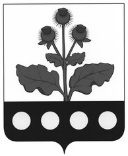 АДМИНИСТРАЦИЯ ПЛАТАВСКОГО СЕЛЬСКОГО ПОСЕЛЕНИЯ РЕПЬЕВСКОГО МУНИЦИПАЛЬНОГО РАЙОНАВОРОНЕЖСКОЙ ОБЛАСТИРАСПОРЯЖЕНИЕ«26» октября 2017 г. №83-рс. ПлатаваВ соответствии с Федеральным законом от 27.07.2010 № 210-ФЗ «Об организации предоставления государственных и муниципальных услуг», руководствуясь Методическими рекомендациями по формированию технологических схем предоставления государственных и муниципальных услуг, утвержденных протоколом заседания Правительственной комиссии по проведению административной реформы от 09.06.2016г. №142.1. Утвердить технологическую схему предоставления муниципальной услуги «Признание граждан малоимущими в целях постановки на учет и предоставления им по договорам социального найма жилых помещений муниципального жилищного фонда» согласно приложению.2. Разместить технологическую схему предоставления муниципальной услуги «Признание граждан малоимущими в целях постановки на учет и предоставления им по договорам социального найма жилых помещений муниципального жилищного фонда» на официальном сайте органов местного самоуправления Платавского сельского поселения Репьевского муниципального района Воронежской области.3. Контроль за исполнением настоящего распоряжения оставляю за собой.ПРИЛОЖЕНИЕ  ТЕХНОЛОГИЧЕСКАЯ СХЕМАПРЕДОСТАВЛЕНИЯ МУНИЦИПАЛЬНОЙ УСЛУГИРАЗДЕЛ 1. «ОБЩИЕ СВЕДЕНИЯ О МУНИЦИПАЛЬНОЙ УСЛУГЕ»РАЗДЕЛ 2. «ОБЩИЕ СВЕДЕНИЯ О «ПОДУСЛУГАХ»РАЗДЕЛ 3. «СВЕДЕНИЯ О ЗАЯВИТЕЛЯХ «ПОДУСЛУГИ»РАЗДЕЛ 4. «ДОКУМЕНТЫ, ПРЕДОСТАВЛЯЕМЫЕ ЗАЯВИТЕЛЕМ ДЛЯ ПОЛУЧЕНИЯ «ПОДУСЛУГИ»РАЗДЕЛ 5. «ДОКУМЕНТЫ И СВЕДЕНИЯ, ПОЛУЧАЕМЫЕ ПОСРЕДСТВОМ МЕЖВЕДОМСТВЕННОГО ИНФОРМАЦИОННОГО ВЗАИМОДЕЙСТВИЯ»РАЗДЕЛ 6. «РЕЗУЛЬТАТ «ПОДУСЛУГИ»РАЗДЕЛ 7. «ТЕХНОЛОГИЧЕСКИЕ ПРОЦЕССЫ ПРЕДОСТАВЛЕНИЯ «ПОДУСЛУГИ»РАЗДЕЛ 8. «ОСОБЕННОСТИ ПРЕДОСТАВЛЕНИЯ «ПОДУСЛУГИ» В ЭЛЕКТРОННОЙ ФОРМЕ»Перечень приложений:Приложение 1 (форма заявления)Приложение 2 (расписка)Приложение 3 (листок расчета пороговых значений стоимости имущества и среднедушевого дохода)Приложение 4 (уведомление о признании граждан малоимущими в целях постановки на учет и предоставления по договорам социального найма жилых помещений муниципального жилищного фонда)Приложение 5 (уведомление об отказе в признании граждан малоимущими в целях постановки на учет и предоставления по договорам социального найма жилых помещений муниципального жилищного фонда)Приложение 1 Форма заявленияВ администрацию Колбинского сельского поселения Репьевского сельского поселенияЗАЯВЛЕНИЕо признании малоимущими в целях постановки на учет ипредоставления по договорам социального наймажилых помещений муниципального жилищного фондаот ______________________________________________________________________                          фамилия, имя, отчество______________________________________________________________________                          дата и место рождения______________________________________________________________________ реквизиты документа, удостоверяющего личность (серия, номер, кем и когда выдан)______________________________________________________________________        адрес регистрации по месту жительства, номер телефона, ИННПрошу признать меня и членов моей семьи малоимущими в целях постановки на учет и предоставления по договору социального найма жилого помещения муниципального жилищного фонда.Сведения о составе семьи:    К  заявлению  прилагаются  документы  согласно  перечню  (приложение  кзаявлению) в количестве ______________________________________ экземпляров.                                        (прописью)Я и члены моей семьи предупреждены об ответственности, предусмотренной законодательством, за представление недостоверных сведений. Даем согласие на проведение проверки представленных сведений. Обязуемся ежегодно сообщать обо всех произошедших изменениях в составе представленных сведений с представлением соответствующих документов.С перечнем видов доходов, а также имущества, учитываемых при отнесении граждан к малоимущим в целях постановки на учет нуждающихся в жилом помещении, ознакомлены.Подписи заявителя, подавшего заявление, и совершеннолетних членов семьи:1 __________________ _______________________        (подпись)     (расшифровка подписи)2 __________________ _______________________        (подпись)     (расшифровка подписи)3 __________________ _______________________        (подпись)     (расшифровка подписи)4 __________________ _______________________        (подпись)     (расшифровка подписи)5 __________________ _______________________        (подпись)     (расшифровка подписи)6 __________________ _______________________        (подпись)     (расшифровка подписи)    Следующие позиции заполняются должностным лицом, принявшим заявлениеДокументы представлены "___" ________________ 20___ г.Входящий номер регистрации заявления ___________________________________________________________________            (должность,______________________________________ ___________________      Ф.И.О. должностного лица,             (подпись)        принявшего заявление)Выдана расписка в получении документовРасписку получил          "___" ________________ 20____ г.                          ________________________________                              (подпись заявителя)Приложение к заявлениюПереченьдокументов, необходимых для признания гражданмалоимущими в целях постановки на учет и предоставленияим жилых помещений по договорам социального наймаВсего документов ____________________________________________ экз.Передано "___"_____________ 20___ г. ______________________________________                                                   подпись заявителяПринято  "___"_____________ 20___ г. ______________________________________                                     подпись должностного лица, принявшего                                                   документыПриложение 2РАСПИСКАв получении документов, представленных для рассмотрениявопроса признания граждан малоимущими в целях постановкина учет и предоставления по договорам социального наймажилых помещений муниципального жилищного фонда    Настоящим удостоверяется, чтозаявитель _________________________________________________________________                             (фамилия, имя, отчество)предоставил, а сотрудник______________________________________________________________________________________________________________________________________________________получил "_____ "______________________ __________ документы в        (число)    (месяц прописью)       (год)количестве _________________________________ экземпляров по                       (прописью)прилагаемому к заявлению  перечню  документов,  необходимых  для  признанияграждан малоимущими.____________________ _________________ _______________________    должность            подпись                Ф.И.О.М.П.Приложение 3Листокрасчета пороговых значений стоимости имуществаи среднедушевого дохода в 20___ годусемьи _____________________________________________________,состоящей из __________человек1. Пороговое значение стоимости имущества (ПС):П С= СЖ = НП x РЦ x К, тыс. руб.2. Пороговое значение размера среднедушевого дохода (ПД):ПД = ПМ + СЖ / (ПН x К) - И / (ПН x К), руб.Размер дохода = (доход всех членов) 1/12__________________ : ____ (на число членов) == _____________________________ВЫВОД: Реальный доход на каждого члена семьи _______________________________ (меньше,больше) порогового значения стоимости имущества и среднедушевого дохода данной семьи.Следовательно: они _______________________________ (являются малоимущими, не являютсямалоимущими).Приложение 4Кому________________________________________________(фамилия, имя, отчество)________________________________________________Куда ___________________________________________(почтовый индекс и адрес________________________________________________заявителя согласно заявлению о принятии на учет)________________________________________________________________________________________________УВЕДОМЛЕНИЕо признании граждан малоимущими в целях постановки на учети предоставления по договорам социального найма жилыхпомещений муниципального жилищного фонда    Администрация (указать муниципальное образование)  рассмотрев представленные  документы  о признании граждан малоимущими  в  целях  постановки  на  учет  и  предоставления по договорамсоциального найма  жилых помещений муниципального жилищного фонда, решило всоответствии   с  постановлением администрации (указать муниципальное образование) от ____________ N ____ ______________________________________________________________________(наименование акта, дата его принятия и номер)______________________________________________________________________признать __________________________________________________________________________________________________________________________________________________________________________________________________________________                         (фамилия, имя, отчество)малоимущими в целях  постановки  на  учет  и  предоставления  по  договорамсоциального найма жилых помещений муниципального жилищного фонда.    Постановление администрации прилагается.    Приложение на ______ листах.____________________ _________________ _______________________      должность           подпись                Ф.И.О."____" ____________ 20____ г.М.П.Приложение 5Кому ___________________________________________(фамилия, имя, отчество)________________________________________________Куда ___________________________________________(почтовый индекс и адрес________________________________________________заявителя согласно заявлению о принятии на учет)________________________________________________________________________________________________УВЕДОМЛЕНИЕоб отказе в признании граждан малоимущими в целяхпостановки на учет и предоставления по договорамсоциального найма жилых помещений муниципальногожилищного фонда    Администрация (указать муниципальное образование),  рассмотрев представленные  документы  о признании граждан малоимущими  в  целях  постановки  на учет и предоставления им по договорамсоциального   найма   жилых   помещений   муниципального  жилищного  фонда,решило  в  соответствии  с постановлением администрации  от  _____________________ N _______________отказать ____________________________________________________________________________________________________________________________________________                         (фамилия, имя, отчество)в признании граждан малоимущими в целях постановки на учет и предоставления им по договорам социального найма жилых помещений муниципального  жилищного фонда.Причина отказа __________________________________________________________________________________________________________________________________________________________________________________________________________________________________________________________________________________________________________________________________________________________________________________________________________________________________________________________________________________________________________Приказ прилагается. Приложение на ______ листах.____________________ _________________ _______________________     должность            подпись               Ф.И.О."_____" ______________ 20______ г.М.П.Глава  Колбинского сельского поселения___________________________________Об утверждении технологической схемы предоставления муниципальной услуги «Признание граждан малоимущими в целях постановки на учет и предоставления им по договорам социального найма жилых помещений муниципального жилищного фонда»Глава сельского поселенияВ.В.Горбунов№ п/пПараметрЗначение параметра/состояние1231.Наименование органа, предоставляющего услугуАдминистрация муниципального образования2.Номер услуги в федеральном реестре36401000100008444163.Полное наименование услугиПризнание граждан малоимущими в целях постановки на учёт и предоставления им по договорам социального найма жилых помещений муниципального жилищного фонда4.Краткое наименование услугиПризнание граждан малоимущими в целях постановки на учёт и предоставления им по договорам социального найма жилых помещений муниципального жилищного фонда5.Административный регламент предоставления муниципальной услугиПостановление администрации Платавского сельского поселения Репьевского муниципального района Воронежской области №43 от 10.06.2016 года «Об утверждении административного регламента «Признание граждан малоимущими в целях постановки на учёт и предоставления им по договорам социального найма жилых помещений муниципального жилищного фонда»»6.Перечень «подуслуг»нет7.Способы оценки качества предоставления муниципальной услуги- радиотелефонная связь;- терминальные устройства в МФЦ;- терминальные устройства в органе местного самоуправления;- единый портал государственных услуг;- региональный портал государственных услуг;- официальный сайт органа;- другие способыСрок предоставления в зависимости от условийСрок предоставления в зависимости от условийОснования отказа в приеме документовОснования отказа в предоставлении «подуслуги»Основания приостановления предоставления «подуслуги»Срок приостановления предоставления «подуслуги»Плата за предоставление «подуслуги»Плата за предоставление «подуслуги»Плата за предоставление «подуслуги»Способ обращения за получением «подуслуги»Способ получения результата «подуслуги»при подаче заявления по месту жительства (месту нахождения юр.лица)при подаче заявления не по месту жительства (месту обращения)Основания отказа в приеме документовОснования отказа в предоставлении «подуслуги»Основания приостановления предоставления «подуслуги»Срок приостановления предоставления «подуслуги»наличие платы (государственной пошлины)реквизиты нормативного правового акта, являющегося основанием для взимания платы (государственной пошлины)КБК для взимания платы (государственной пошлины), в том числе для МФЦСпособ обращения за получением «подуслуги»Способ получения результата «подуслуги»12345678910111. Наименование «подуслуги» 1: Признание граждан малоимущими в целях постановки на учёт и предоставления им по договорам социального найма жилых помещений муниципального жилищного фонда1. Наименование «подуслуги» 1: Признание граждан малоимущими в целях постановки на учёт и предоставления им по договорам социального найма жилых помещений муниципального жилищного фонда1. Наименование «подуслуги» 1: Признание граждан малоимущими в целях постановки на учёт и предоставления им по договорам социального найма жилых помещений муниципального жилищного фонда1. Наименование «подуслуги» 1: Признание граждан малоимущими в целях постановки на учёт и предоставления им по договорам социального найма жилых помещений муниципального жилищного фонда1. Наименование «подуслуги» 1: Признание граждан малоимущими в целях постановки на учёт и предоставления им по договорам социального найма жилых помещений муниципального жилищного фонда1. Наименование «подуслуги» 1: Признание граждан малоимущими в целях постановки на учёт и предоставления им по договорам социального найма жилых помещений муниципального жилищного фонда1. Наименование «подуслуги» 1: Признание граждан малоимущими в целях постановки на учёт и предоставления им по договорам социального найма жилых помещений муниципального жилищного фонда1. Наименование «подуслуги» 1: Признание граждан малоимущими в целях постановки на учёт и предоставления им по договорам социального найма жилых помещений муниципального жилищного фонда1. Наименование «подуслуги» 1: Признание граждан малоимущими в целях постановки на учёт и предоставления им по договорам социального найма жилых помещений муниципального жилищного фонда1. Наименование «подуслуги» 1: Признание граждан малоимущими в целях постановки на учёт и предоставления им по договорам социального найма жилых помещений муниципального жилищного фонда1. Наименование «подуслуги» 1: Признание граждан малоимущими в целях постановки на учёт и предоставления им по договорам социального найма жилых помещений муниципального жилищного фонда30 дней30 дней-заявление не соответствует установленной форме, не поддается прочтению или содержит неоговоренные заявителем зачеркивания, исправления, подчистки;-предоставле-ние заявителем документов, содержащих противоречивые сведения;-подача заявления  лицом, не уполномоченным совершать такого рода действия.- отсутствие документов или предоставление документов не в полном объеме;- размер дохода, приходящегося на каждого члена семьи (среднедушевой доход), размер дохода одиноко проживающего гражданина превышает размер дохода, устанавливаемого органами местного самоуправления в целях признания граждан малоимущими и представления им по договорам социального найма жилых помещений муниципального жилищного фонда;- стоимость имущества, находящегося в собственности членов семьи, одиноко проживающего гражданина и подлежащего налогообложению, превышает величину, устанавливаемую органами местного самоуправления в целях признания граждан малоимущими и предоставления им по договорам социального найма жилых помещений муниципального жилищного фонда.нет__нет____- в орган на бумажном носителе; - посредством почтовой связи в орган;- в МФЦ на бумажном носителе; - через Портал государственных и муниципальных услуг Воронежской области- Единый портал государственных и муниципальных услуг- в органе на бумажном носителе;- почтовая связь;- в МФЦ на бумажном носителе, полученном из органа№ п/пКатегории лиц, имеющих право на получение «подуслуги»Документ, подтверждающий правомочие заявителя соответствующей категории на получение «подуслуги»Установленные требования к документу, подтверждающему правомочие заявителя соответствующей категории на получение «подуслуги»Наличие возможности подачи заявления на предоставление «подуслуги» представителями заявителяИсчерпывающий перечень лиц, имеющих право на подачу заявления от имени заявителяНаименование документа, подтверждающего право подачи заявления от имени заявителяУстановленные требования к документу, подтверждающему право подачи заявления от имени заявителя123456781. Наименование «подуслуги» 1: Признание граждан малоимущими в целях постановки на учёт и предоставления им по договорам социального найма жилых помещений муниципального жилищного фонда1. Наименование «подуслуги» 1: Признание граждан малоимущими в целях постановки на учёт и предоставления им по договорам социального найма жилых помещений муниципального жилищного фонда1. Наименование «подуслуги» 1: Признание граждан малоимущими в целях постановки на учёт и предоставления им по договорам социального найма жилых помещений муниципального жилищного фонда1. Наименование «подуслуги» 1: Признание граждан малоимущими в целях постановки на учёт и предоставления им по договорам социального найма жилых помещений муниципального жилищного фонда1. Наименование «подуслуги» 1: Признание граждан малоимущими в целях постановки на учёт и предоставления им по договорам социального найма жилых помещений муниципального жилищного фонда1. Наименование «подуслуги» 1: Признание граждан малоимущими в целях постановки на учёт и предоставления им по договорам социального найма жилых помещений муниципального жилищного фонда1. Наименование «подуслуги» 1: Признание граждан малоимущими в целях постановки на учёт и предоставления им по договорам социального найма жилых помещений муниципального жилищного фонда1. Наименование «подуслуги» 1: Признание граждан малоимущими в целях постановки на учёт и предоставления им по договорам социального найма жилых помещений муниципального жилищного фонда1.физические лицаДокумент, удостоверяющий личностьДолжен быть действительным на срок обращения за предоставлением услуги. Не должен содержать подчисток, приписок, зачеркнутых слов и других исправлений. Не должен иметь повреждений, наличие которых не позволяет однозначно истолковать их содержаниеИмеетсяЛицо, действующее от имени заявителя на основании доверенности или в силу законаДокумент, удостоверяющий личностьДолжен быть действительным на срок обращения за предоставлением услуги. Не должен содержать подчисток, приписок, зачеркнутых слов и других исправлений. Не должен иметь повреждений, наличие которых не позволяет однозначно истолковать их содержание1.физические лицаДокумент, удостоверяющий личностьДолжен быть действительным на срок обращения за предоставлением услуги. Не должен содержать подчисток, приписок, зачеркнутых слов и других исправлений. Не должен иметь повреждений, наличие которых не позволяет однозначно истолковать их содержаниеИмеетсяЛицо, действующее от имени заявителя на основании доверенности или в силу законаДоверенностьДоверенность должна быть выдана от имени заявителя и подписана им самим. Доверенность может быть подписана также иным лицом, действующим по доверенности, если эти полномочия предусмотрены основной доверенностью.  Доверенность должна быть действующей на момент обращения (при этом необходимо иметь в виду, что доверенность, в которой не указан срок ее действия, действительна в течение одного года с момента ее выдачи)1.физические лицаДокумент, удостоверяющий личностьДолжен быть действительным на срок обращения за предоставлением услуги. Не должен содержать подчисток, приписок, зачеркнутых слов и других исправлений. Не должен иметь повреждений, наличие которых не позволяет однозначно истолковать их содержаниеИмеетсяЛицо, действующее от имени заявителя на основании доверенности или в силу законаДокумент, подтверждающий право подавать от имени заявителяНе должен содержать подчисток, приписок, зачеркнутых слов и других исправлений. Не должен иметь повреждений, наличие которых не позволяет однозначно истолковать их содержание№ п/пКатегория документаНаименование документов, которые представляет заявитель для получения «подуслуги»Количество необходимых экземпляров документа с указанием подлинник/копияУсловие предоставления документаУстановленные требования к документуФорма (шаблон) документаОбразец документа/заполнения документа4123456781. Наименование «подуслуги» 1: Признание граждан малоимущими в целях постановки на учёт и предоставления им по договорам социального найма жилых помещений муниципального жилищного фонда1. Наименование «подуслуги» 1: Признание граждан малоимущими в целях постановки на учёт и предоставления им по договорам социального найма жилых помещений муниципального жилищного фонда1. Наименование «подуслуги» 1: Признание граждан малоимущими в целях постановки на учёт и предоставления им по договорам социального найма жилых помещений муниципального жилищного фонда1. Наименование «подуслуги» 1: Признание граждан малоимущими в целях постановки на учёт и предоставления им по договорам социального найма жилых помещений муниципального жилищного фонда1. Наименование «подуслуги» 1: Признание граждан малоимущими в целях постановки на учёт и предоставления им по договорам социального найма жилых помещений муниципального жилищного фонда1. Наименование «подуслуги» 1: Признание граждан малоимущими в целях постановки на учёт и предоставления им по договорам социального найма жилых помещений муниципального жилищного фонда1. Наименование «подуслуги» 1: Признание граждан малоимущими в целях постановки на учёт и предоставления им по договорам социального найма жилых помещений муниципального жилищного фонда1. Наименование «подуслуги» 1: Признание граждан малоимущими в целях постановки на учёт и предоставления им по договорам социального найма жилых помещений муниципального жилищного фондаЗаявление на оказание услуги Заявление1 экз. подлинник нетВ письменном заявлении должна быть указана информация о заявителе и членах семьи (Ф.И.О., паспортные данные, адрес регистрации, контактный телефон (телефон указывается по желанию). Заявление должно быть подписано заявителем, членами семьи или их уполномоченными представителямиПриложение № 1Приложение №Документы, удостоверяющие личность гражданина и членов его семьиПаспортСвидетельство о рождении1 экз.нет -для несовершеннолетних гражданДолжен быть изготовлен на официальном бланке и соответствовать установленным требованиям.  Должен быть действительным на дату  обращения за предоставлением услуги. Не должен содержать подчисток, приписок, зачеркнутых слов и других исправлений.____Документы, подтверждающие факт родства, супружеских отношений- свидетельство о рождении,- о заключении брака,- судебные решения, - выписка из домовой книги или выписка из поквартирной карточки1 экз.Если за получением услуги обращается не одиноко проживающий гражданин Должен быть действительным на срок обращения за предоставлением услуги. Не должен содержать подчисток, приписок, зачеркнутых слов и других исправлений. Не должениметь повреждений, наличиекоторых не позволяет однозначно истолковать их содержание____Документы, подтверждающие перемену фамилии, имени, отчества гражданина и членов его семьиСвидетельство о заключении бракаСправка органов ЗАГС о заключении бракаРаспоряжение органов опеки и попечительства1 экз.в случае если перемена фамилии, имени, отчества произошла в течение пяти лет, предшествующих дате подачи заявления о признании гражданина и (или) членов его семьи малоимущимиНе должен содержать подчисток, приписок, зачеркнутых слов и других исправлений. Не должен иметь повреждений, наличие которых не позволяет однозначно истолковать их содержание____Документ из организации (органа) по государственному техническому учету и технической инвентаризации объектов капитального строительства о наличии (отсутствии) недвижимого имущества в собственности у гражданина и членов его семьиСправка БТИ1 экз.нетНе должен содержать подчисток, приписок, зачеркнутых слов и других исправлений. Не должен иметь повреждений, наличие которых не позволяет однозначно истолковать их содержание____Документы из налоговых органов, подтверждающих сведения о категории принадлежащего гражданину и членам его семьи на праве собственности налогооблагаемого движимого имущества, определяемой для целей исчисления налоговой ставки по транспортному налогуСправка или иной документ1 экз. копияПри наличии у гражданина и членов его семьи принадлежащего на праве собственности налогооблагаемого движимого имуществаНе должен содержать подчисток, приписок, зачеркнутых слов и других исправлений. Не должен иметь повреждений, наличие которых не позволяет однозначно истолковать их содержание____Документы, подтверждающие сведения о стоимости принадлежащего имуществадокумент о стоимости жилых домов, квартир, дач, садовых домиков в садоводческих товариществах, гаражей и иных строений, помещений и сооружений, а также долей в праве общей собственности на указанное имущество1 экз.При наличии в собственности указанного имуществаНе должен содержать подчисток, приписок, зачеркнутых слов и других исправлений. Не должен иметь повреждений, наличие которых не позволяет однозначно истолковать их содержание____Документы, подтверждающие сведения о стоимости принадлежащего имуществадокумент о стоимости земельных участков, долей в праве общей собственности на земельные участки 1 экз.При наличии в собственности указанного имущества, за исключением земельных участков размером шестьсот и менее квадратных метров, предоставленных гражданам для ведения садоводства и огородничества, но не более одного на семью или одиноко проживающего гражданинаНе должен содержать подчисток, приписок, зачеркнутых слов и других исправлений. Не должен иметь повреждений, наличие которых не позволяет однозначно истолковать их содержание____Документы, подтверждающие сведения о стоимости принадлежащего имуществадокумент о стоимости автомобилей, мотоциклов, мотороллеров и автобусов;  других самоходных машин и механизмов на пневматическом и гусеничном ходу, самолетов, вертолетов, теплоходов, яхт, парусных судов, катеров, снегоходов, мотосаней, моторных лодок, гидроциклов, несамоходных (буксируемых судов) и других водных и воздушных транспортных средств, зарегистрированных в установленном порядке1 экз.При наличии в собственности указанного имущества (за исключением произведенных на территории РФ и стран СНГ со сроком эксплуатации десять и более лет начиная с года выпуска)Не должен содержать подчисток, приписок, зачеркнутых слов и других исправлений. Не должен иметь повреждений, наличие которых не позволяет однозначно истолковать их содержание____Документы, подтверждающие сведения о стоимости принадлежащего имуществадокумент о стоимости паенакоплений в сельскохозяйственных, производственных, потребительских, жилищных накопительных, кредитных потребительских, жилищных, жилищно-строительных и иных потребительских специализированных кооперативах1 экз.При наличии накопленийНе должен содержать подчисток, приписок, зачеркнутых слов и других исправлений. Не должен иметь повреждений, наличие которых не позволяет однозначно истолковать их содержание____Документы, подтверждающие сведения о стоимости принадлежащего имуществадокумент о стоимости предметов антиквариата и искусства, ювелирных изделий, бытовых изделий из драгоценных металлов и драгоценных камней и лома таких изделий1 экз.При наличии указанных предметов антиквариата, искусства и т.д.Не должен содержать подчисток, приписок, зачеркнутых слов и других исправлений. Не должен иметь повреждений, наличие которых не позволяет однозначно истолковать их содержание____Документы, подтверждающие сведения о стоимости принадлежащего имуществадокумент о стоимости сумм, находящихся во вкладах в учреждениях банков и других кредитных учреждениях1 экз.При наличии вкладовНе должен содержать подчисток, приписок, зачеркнутых слов и других исправлений. Не должен иметь повреждений, наличие которых не позволяет однозначно истолковать их содержание____Документы, подтверждающие сведения о стоимости принадлежащего имуществадокумент о стоимости ценных бумаг в их стоимостном выражении1 экз.При наличии ценных бумагНе должен содержать подчисток, приписок, зачеркнутых слов и других исправлений. Не должен иметь повреждений, наличие которых не позволяет однозначно истолковать их содержание____Документы, подтверждающие сведения о стоимости принадлежащего имуществадокумент о стоимости валютных ценностей1 экз.При наличии валютных ценностейНе должен содержать подчисток, приписок, зачеркнутых слов и других исправлений. Не должен иметь повреждений, наличие которых не позволяет однозначно истолковать их содержание____Документы, подтверждающие сведения о стоимости принадлежащего имуществадокумент о стоимости иного имущества1 экз.При наличии иного имуществаНе должен содержать подчисток, приписок, зачеркнутых слов и других исправлений. Не должен иметь повреждений, наличие которых не позволяет однозначно истолковать их содержание____налоговые декларации о доходах за расчетный период, заверенные налоговыми органаминалоговая декларация1 экз., копия(если гражданин в соответствии с законодательством о налогах и сборах обязан подавать декларациюНе должен содержать подчисток, приписок, зачеркнутых слов и других исправлений. Не должен иметь повреждений, наличие которых не позволяет однозначно истолковать их содержание____Справки о доходах физического лицасправки о доходах физического лица1 экз.если заявитель, член семьи, одиноко проживающий гражданин в соответствии с законодательством не обязан подавать налоговую декларациюНе должен содержать подчисток, приписок, зачеркнутых слов и других исправлений. Не должен иметь повреждений, наличие которых не позволяет однозначно истолковать их содержание____Документы, подтверждающие доходы, полученные каждым членом семьи или одиноко проживающим гражданином в денежной и натуральной форме, в том числе:документ, подтверждающий доходы, предусмотренные системой оплаты труда выплаты, учитываемые при расчете среднего заработка в соответствии с действующим законодательством1 экз.Не должен содержать подчисток, приписок, зачеркнутых слов и других исправлений. Не должен иметь повреждений, наличие которых не позволяет однозначно истолковать их содержание____документ, подтверждающий средний заработок, сохраняемый в случаях, предусмотренных трудовым законодательством1 экз.Не должен содержать подчисток, приписок, зачеркнутых слов и других исправлений. Не должен иметь повреждений, наличие которых не позволяет однозначно истолковать их содержание____документ, подтверждающий получение компенсации, выплачиваемой государственным органом или общественным объединением за время исполнения государственных или общественных обязанностей1 экз.Не должен содержать подчисток, приписок, зачеркнутых слов и других исправлений. Не должен иметь повреждений, наличие которых не позволяет однозначно истолковать их содержание____документ, подтверждающий получение выходного пособия, выплачиваемого при увольнении, компенсации при выходе в отставку, заработной платы, сохраняемой на период трудоустройства при увольнении в связи с ликвидацией организации, сокращением численности или штата работников1 экз.Не должен содержать подчисток, приписок, зачеркнутых слов и других исправлений. Не должен иметь повреждений, наличие которых не позволяет однозначно истолковать их содержание____документ, подтверждающий получение социальной выплаты из бюджетов всех уровней, государственных внебюджетных фондов и других источников, к которым относятся:пенсии, компенсационные выплаты (кроме компенсационных выплат неработающим трудоспособным лицам, осуществляющим уход за нетрудоспособными гражданами) и дополнительное ежемесячное материальное обеспечение пенсионеров1 экз.в случае получения данной социальной выплатыНе должен содержать подчисток, приписок, зачеркнутых слов и других исправлений. Не должен иметь повреждений, наличие которых не позволяет однозначно истолковать их содержание____ежемесячное пожизненное содержание судей, вышедших в отставку1 экз.в случае получения данной социальной выплатыНе должен содержать подчисток, приписок, зачеркнутых слов и других исправлений. Не должен иметь повреждений, наличие которых не позволяет однозначно истолковать их содержание____стипендии, выплачиваемые обучающимся в учреждениях начального, среднего и высшего профессионального образования, аспирантам и докторантам, обучающимся с отрывом от производства в аспирантуре и докторантуре при образовательных учреждениях высшего профессионального образования и научно- исследовательских учреждениях, слушателям духовных учебных заведений, а также компенсационные выплаты указанным категориям граждан в период их нахождения в академическом отпуске по медицинским показаниям1 экз.в случае получения данной социальной выплатыНе должен содержать подчисток, приписок, зачеркнутых слов и других исправлений. Не должен иметь повреждений, наличие которых не позволяет однозначно истолковать их содержание____пособие по безработице, материальная помощь и иные выплаты безработным гражданам, а также стипендия и материальная помощь, выплачиваемая гражданам в период профессиональной подготовки, переподготовки и повышения квалификации по направлению органов службы занятости, выплаты безработным гражданам, принимающим участие в общественных работах, и безработным гражданам, особо нуждающимся в социальной защите, в период их участия во временных работах, а также выплаты несовершеннолетним гражданам в возрасте от 14 до 18 лет в период их участия во временных работах1 экз.в случае получения данной социальной выплатыНе должен содержать подчисток, приписок, зачеркнутых слов и других исправлений. Не должен иметь повреждений, наличие которых не позволяет однозначно истолковать их содержание____пособие по временной нетрудоспособности, пособие по беременности и родам, а также единовременное пособие женщинам, вставшим на учет в медицинских учреждениях в ранние сроки беременности1 экз.в случае получения данной социальной выплатыНе должен содержать подчисток, приписок, зачеркнутых слов и других исправлений. Не должен иметь повреждений, наличие которых не позволяет однозначно истолковать их содержание____ежемесячное пособие на ребенка1 экз.в случае получения данной социальной выплатыНе должен содержать подчисток, приписок, зачеркнутых слов и других исправлений. Не должен иметь повреждений, наличие которых не позволяет однозначно истолковать их содержание____ежемесячное пособие на период отпуска по уходу за ребенком до достижения им возраста 1,5 лет и ежемесячные компенсационные выплаты гражданам, состоящим в трудовых отношениях на условиях трудового договора и находящимся в отпуске по уходу за ребенком до достижения им 3-летнего возраста1 экз.в случае получения данной социальной выплатыНе должен содержать подчисток, приписок, зачеркнутых слов и других исправлений. Не должен иметь повреждений, наличие которых не позволяет однозначно истолковать их содержание____ежемесячное пособие супругам военнослужащих, проходящих военную службу по контракту, в период их проживания с супругами в местностях, где они вынуждены не работать или не могут трудоустроиться в связи с отсутствием возможности трудоустройства по специальности и были признаны в установленном порядке безработными, а также в период, когда супруги военнослужащих вынуждены не работать по состоянию здоровья детей, связанному с условиями проживания по месту воинской службы супруга, если по заключению учреждения здравоохранения их дети до достижения возраста 18 лет нуждаются в постороннем уходе1 экз.в случае получения данной социальной выплатыНе должен содержать подчисток, приписок, зачеркнутых слов и других исправлений. Не должен иметь повреждений, наличие которых не позволяет однозначно истолковать их содержание____ежемесячная компенсационная выплата неработающим женам лиц рядового и начальствующего состава органов внутренних дел Российской Федерации и учреждений уголовно- исполнительной системы Министерства юстиции Российской Федерации в отдаленных гарнизонах и местностях, где отсутствует возможность их трудоустройства1 экз.в случае получения данной социальной выплатыНе должен содержать подчисток, приписок, зачеркнутых слов и других исправлений. Не должен иметь повреждений, наличие которых не позволяет однозначно истолковать их содержание____ежемесячные страховые выплаты по обязательному социальному страхованию от несчастных случаев на производстве и профессиональных заболеваний1 экз.в случае получения данной социальной выплатыНе должен содержать подчисток, приписок, зачеркнутых слов и других исправлений. Не должен иметь повреждений, наличие которых не позволяет однозначно истолковать их содержание____надбавки и доплаты ко всем видам указанных выплат и иные социальные выплаты, установленные органами государственной власти Российской Федерации, субъектов Российской Федерации, органами местного самоуправления, организациями1 экз.в случае получения данной социальной выплатыНе должен содержать подчисток, приписок, зачеркнутых слов и других исправлений. Не должен иметь повреждений, наличие которых не позволяет однозначно истолковать их содержание____Иные доходыдоходы от реализации и сдачи в аренду (наем) недвижимого имущества (земельных участков, домов, квартир, дач, гаражей), транспортных и иных механических средств, средств переработки и хранения продуктов1 экз.при наличии данного вида доходовНе должен содержать подчисток, приписок, зачеркнутых слов и других исправлений. Не должен иметь повреждений, наличие которых не позволяет однозначно истолковать их содержание____доходы от реализации плодов и продукции личного подсобного хозяйства (многолетних насаждений, огородной продукции, продукционных и демонстрационных животных, птицы, пушных зверей, пчел, рыбы)1 экз.при наличии данного вида доходовНе должен содержать подчисток, приписок, зачеркнутых слов и других исправлений. Не должен иметь повреждений, наличие которых не позволяет однозначно истолковать их содержание____денежное довольствие военнослужащих, сотрудников органов внутренних дел Российской Федерации, учреждений и органов уголовно-исполнительной системы Министерства юстиции Российской Федерации, таможенных органов Российской Федерации и других органов правоохранительной службы, а также дополнительные выплаты, носящие постоянный характер, и продовольственное обеспечение (денежная компенсация взамен продовольственного пайка), установленные законодательством Российской Федерации1 экз.при наличии данного вида доходовНе должен содержать подчисток, приписок, зачеркнутых слов и других исправлений. Не должен иметь повреждений, наличие которых не позволяет однозначно истолковать их содержание____единовременное пособие при увольнении с военной службы, из органов внутренних дел Российской Федерации, учреждений и органов уголовно-исполнительной системы Министерства юстиции Российской Федерации, таможенных органов Российской Федерации, других органов правоохранительной службы1 экз.при наличии данного вида доходовНе должен содержать подчисток, приписок, зачеркнутых слов и других исправлений. Не должен иметь повреждений, наличие которых не позволяет однозначно истолковать их содержание____оплата работ по договорам, заключаемым в соответствии с гражданским законодательством1 экз.при наличии данного вида доходовНе должен содержать подчисток, приписок, зачеркнутых слов и других исправлений. Не должен иметь повреждений, наличие которых не позволяет однозначно истолковать их содержание____материальная помощь, оказываемая работодателями своим работникам, в том числе бывшим, уволившимся в связи с выходом на пенсию по инвалидности или по возрасту1 экз.при наличии данного вида доходовНе должен содержать подчисток, приписок, зачеркнутых слов и других исправлений. Не должен иметь повреждений, наличие которых не позволяет однозначно истолковать их содержание____авторские вознаграждения, получаемые в соответствии с законодательством об авторском праве и смежных правах1 экз.при наличии данного вида доходовНе должен содержать подчисток, приписок, зачеркнутых слов и других исправлений. Не должен иметь повреждений, наличие которых не позволяет однозначно истолковать их содержание____доходы от занятий предпринимательской деятельностью, включая доходы, полученные в результате деятельности крестьянского (фермерского) хозяйства, в том числе хозяйства без образования юридического лица1 экз.при наличии данного вида доходовНе должен содержать подчисток, приписок, зачеркнутых слов и других исправлений. Не должен иметь повреждений, наличие которых не позволяет однозначно истолковать их содержание____доходы по акциям и другие доходы от участия в управлении собственностью организации1 экз.при наличии данного вида доходовНе должен содержать подчисток, приписок, зачеркнутых слов и других исправлений. Не должен иметь повреждений, наличие которых не позволяет однозначно истолковать их содержание____алименты, получаемые членами семьи1 экз.при наличии данного вида доходовНе должен содержать подчисток, приписок, зачеркнутых слов и других исправлений. Не должен иметь повреждений, наличие которых не позволяет однозначно истолковать их содержание____проценты по банковским вкладам1 экз.при наличии данного вида доходовНе должен содержать подчисток, приписок, зачеркнутых слов и других исправлений. Не должен иметь повреждений, наличие которых не позволяет однозначно истолковать их содержание____наследуемые и подаренные денежные средства1 экз.при наличии данного вида доходовНе должен содержать подчисток, приписок, зачеркнутых слов и других исправлений. Не должен иметь повреждений, наличие которых не позволяет однозначно истолковать их содержание____денежные эквиваленты полученных членами семьи льгот и социальных гарантий, установленных органами государственной власти Российской Федерации, субъектов Российской Федерации, органами местного самоуправления, организациям1 экз.при наличии данного вида доходовНе должен содержать подчисток, приписок, зачеркнутых слов и других исправлений. Не должен иметь повреждений, наличие которых не позволяет однозначно истолковать их содержание____Реквизиты актуальной технологической карты межведомственного взаимодействия5Наименование запрашиваемого документа (сведения)Перечень и состав сведений, запрашиваемых в рамках межведомственного информационного взаимодействия Наименование органа (организации), направляющего (ей) межведомственный запросНаименование органа (организации), в адрес которого (ой) направляется межведомственный запросSID электронного сервиса / наименование вида сведенийСрок осуществления межведомственного информационного взаимодействия5Форма (шаблон) межведомственного запроса и ответа на межведомственный запросОбразец заполнения формы межведомственного запроса и ответа на межведомственный запрос61234567891. Наименование «подуслуги» 1: Признание граждан малоимущими в целях постановки на учёт и предоставления им по договорам социального найма жилых помещений муниципального жилищного фонда1. Наименование «подуслуги» 1: Признание граждан малоимущими в целях постановки на учёт и предоставления им по договорам социального найма жилых помещений муниципального жилищного фонда1. Наименование «подуслуги» 1: Признание граждан малоимущими в целях постановки на учёт и предоставления им по договорам социального найма жилых помещений муниципального жилищного фонда1. Наименование «подуслуги» 1: Признание граждан малоимущими в целях постановки на учёт и предоставления им по договорам социального найма жилых помещений муниципального жилищного фонда1. Наименование «подуслуги» 1: Признание граждан малоимущими в целях постановки на учёт и предоставления им по договорам социального найма жилых помещений муниципального жилищного фонда1. Наименование «подуслуги» 1: Признание граждан малоимущими в целях постановки на учёт и предоставления им по договорам социального найма жилых помещений муниципального жилищного фонда1. Наименование «подуслуги» 1: Признание граждан малоимущими в целях постановки на учёт и предоставления им по договорам социального найма жилых помещений муниципального жилищного фонда1. Наименование «подуслуги» 1: Признание граждан малоимущими в целях постановки на учёт и предоставления им по договорам социального найма жилых помещений муниципального жилищного фонда1. Наименование «подуслуги» 1: Признание граждан малоимущими в целях постановки на учёт и предоставления им по договорам социального найма жилых помещений муниципального жилищного фондавыписка из Единого государственного реестра прав на недвижимое имущество и сделок с ним на получение выписки из Единого государственного реестра прав на недвижимое имущество и сделок с ним о правах гражданина и членов его семьи на имеющиеся у них объекты недвижимого имущества и выписки из Единого государственного реестра прав на недвижимое имущество и сделок с ним о правах гражданина и членов его семьи на имевшиеся у них объекты недвижимого имущества за последний год.Администрация муниципального образованияУправление Федеральной службы государственной регистрации, кадастра и картографии по Воронежской области№ п/пДокумент/документы, являющийся (иеся) результатом «подуслуги»Требования к документу/документам, являющемуся (имся) результатом «подуслуги»Характеристика результата (положительный/отрицательный)Форма документа/ документов, являющегося (ихся) результатом «подуслуги»7Образец документа/ документов, являющегося (ихся) результатом «подуслуги»7Способ получения результата«подуслуги»Срок хранения невостребованных заявителем результатов «подуслуги»7Срок хранения невостребованных заявителем результатов «подуслуги»7№ п/пДокумент/документы, являющийся (иеся) результатом «подуслуги»Требования к документу/документам, являющемуся (имся) результатом «подуслуги»Характеристика результата (положительный/отрицательный)Форма документа/ документов, являющегося (ихся) результатом «подуслуги»7Образец документа/ документов, являющегося (ихся) результатом «подуслуги»7Способ получения результата«подуслуги»в органев МФЦ1234567891. Наименование «подуслуги» 1: Признание граждан малоимущими в целях постановки на учёт и предоставления им по договорам социального найма жилых помещений муниципального жилищного фонда1. Наименование «подуслуги» 1: Признание граждан малоимущими в целях постановки на учёт и предоставления им по договорам социального найма жилых помещений муниципального жилищного фонда1. Наименование «подуслуги» 1: Признание граждан малоимущими в целях постановки на учёт и предоставления им по договорам социального найма жилых помещений муниципального жилищного фонда1. Наименование «подуслуги» 1: Признание граждан малоимущими в целях постановки на учёт и предоставления им по договорам социального найма жилых помещений муниципального жилищного фонда1. Наименование «подуслуги» 1: Признание граждан малоимущими в целях постановки на учёт и предоставления им по договорам социального найма жилых помещений муниципального жилищного фонда1. Наименование «подуслуги» 1: Признание граждан малоимущими в целях постановки на учёт и предоставления им по договорам социального найма жилых помещений муниципального жилищного фонда1. Наименование «подуслуги» 1: Признание граждан малоимущими в целях постановки на учёт и предоставления им по договорам социального найма жилых помещений муниципального жилищного фонда1. Наименование «подуслуги» 1: Признание граждан малоимущими в целях постановки на учёт и предоставления им по договорам социального найма жилых помещений муниципального жилищного фонда1. Наименование «подуслуги» 1: Признание граждан малоимущими в целях постановки на учёт и предоставления им по договорам социального найма жилых помещений муниципального жилищного фонда- постановление администрации признании малоимущим в целях постановки на учёт и предоставления ему по договору социального найма жилого помещения муниципального жилищного фонда - уведомления и признании малоимущим в целях постановки на учёт и предоставления ему по договору социального найма жилого помещения муниципального жилищного фондаНаличие подписи должностного лица, подготовившего документ, даты составления документа, печати организации, выдавшей документ. Отсутствие исправлений, подчисток и нечитаемых символов.ПоложительныйПриложение № 4Приложение №- почтовая связь;- в органе на бумажном носителе;- в МФЦ на бумажном носителе, полученном из органапостановление администрации об отказе в признании малоимущими  в целях постановки на учёт и предоставления ему по договору социального найма жилого помещения муниципального жилищного фонда -уведомление об отказе в признании малоимущими в целях постановки на учёт и предоставления ему по договору социального найма жилого помещения муниципального жилищного фондаНаличие подписи должностного лица, подготовившего документ, даты составления документа, печати организации, выдавшей документ. Отсутствие исправлений, подчисток и нечитаемых символов.ОтрицательныйПриложение № 5Приложение №- почтовая связь;- в органе на бумажном носителе;- в МФЦ на бумажном носителе, полученном из органа№ п/пНаименование процедуры процессаОсобенности исполнения процедуры процессаСроки исполнения процедуры (процесса)Исполнитель процедуры процессаРесурсы, необходимые для выполнения процедуры процессаФормы документов, необходимые для выполнения процедуры процесса812345671. Наименование «подуслуги» 1: Признание граждан малоимущими в целях постановки на учёт и предоставления им по договорам социального найма жилых помещений муниципального жилищного фонда1. Наименование «подуслуги» 1: Признание граждан малоимущими в целях постановки на учёт и предоставления им по договорам социального найма жилых помещений муниципального жилищного фонда1. Наименование «подуслуги» 1: Признание граждан малоимущими в целях постановки на учёт и предоставления им по договорам социального найма жилых помещений муниципального жилищного фонда1. Наименование «подуслуги» 1: Признание граждан малоимущими в целях постановки на учёт и предоставления им по договорам социального найма жилых помещений муниципального жилищного фонда1. Наименование «подуслуги» 1: Признание граждан малоимущими в целях постановки на учёт и предоставления им по договорам социального найма жилых помещений муниципального жилищного фонда1. Наименование «подуслуги» 1: Признание граждан малоимущими в целях постановки на учёт и предоставления им по договорам социального найма жилых помещений муниципального жилищного фонда1. Наименование «подуслуги» 1: Признание граждан малоимущими в целях постановки на учёт и предоставления им по договорам социального найма жилых помещений муниципального жилищного фонда 1. Наименование административной процедуры 1: Прием и регистрация заявления и прилагаемых к нему документов 1. Наименование административной процедуры 1: Прием и регистрация заявления и прилагаемых к нему документов 1. Наименование административной процедуры 1: Прием и регистрация заявления и прилагаемых к нему документов 1. Наименование административной процедуры 1: Прием и регистрация заявления и прилагаемых к нему документов 1. Наименование административной процедуры 1: Прием и регистрация заявления и прилагаемых к нему документов 1. Наименование административной процедуры 1: Прием и регистрация заявления и прилагаемых к нему документов 1. Наименование административной процедуры 1: Прием и регистрация заявления и прилагаемых к нему документовПрием и регистрация заявления и прилагаемых к нему документовСпециалист:- устанавливает предмет обращения, устанавливает личность заявителя, проверяет документ, удостоверяющий личность заявителя;- проверяет полномочия представителя гражданина действовать от его имени, полномочия представителя юридического лица действовать от имени юридического лица;- проверяет соответствие заявления установленным требованиям;- сверяет копии документов с их подлинниками, заверяет их и возвращает подлинники заявителю;- проверяет соответствие представленных документов следующим требованиям: документы в установленных законодательством случаях нотариально удостоверены, скреплены печатями, имеют надлежащие подписи определенных законодательством должностных лиц; в документах нет подчисток, приписок, зачеркнутых слов и иных неоговоренных исправлений; документы не имеют серьезных повреждений, наличие которых не позволяет однозначно истолковать их содержание;- регистрирует заявление с прилагаемым комплектом документов;- выдает расписку в получении документов по установленной форме с указанием перечня документов и даты их получения.- в случае обращения заявителя за предоставлением муниципальной услуги через МФЦ зарегистрированное заявление передается с сопроводительным письмом в адрес администрации.- при наличии оснований для отказа в приеме документов специалист уведомляет заявителя о наличии препятствий к принятию документов, возвращает документы, объясняет заявителю содержание выявленных недостатков в представленных документах и предлагает принять меры по их устранению.1 раб. деньСпециалист администрации или МФЦ, ответственный за прием документовПравовое, документационное и технологическое обеспечение2. Наименование административной процедуры 2:  Рассмотрение представленного заявления  и прилагаемых к нему  документов2. Наименование административной процедуры 2:  Рассмотрение представленного заявления  и прилагаемых к нему  документов2. Наименование административной процедуры 2:  Рассмотрение представленного заявления  и прилагаемых к нему  документов2. Наименование административной процедуры 2:  Рассмотрение представленного заявления  и прилагаемых к нему  документов2. Наименование административной процедуры 2:  Рассмотрение представленного заявления  и прилагаемых к нему  документов2. Наименование административной процедуры 2:  Рассмотрение представленного заявления  и прилагаемых к нему  документов2. Наименование административной процедуры 2:  Рассмотрение представленного заявления  и прилагаемых к нему  документовРассмотрение представленного заявления  и прилагаемых к нему  документовСпециалист:- проводит проверку заявления и прилагаемых документов на соответствие требованиям- по результатам рассмотрения заявления и прилагаемых к нему документов осуществляет проверку наличия или отсутствия оснований для отказа в предоставлении услуги- в  случае отсутствия оснований для отказа в предоставлении услуги, а также отсутствия в представленном пакете необходимых документов, в течение 5 рабочих дней направляет запрос на получение выписки из Единого государственного реестра прав на недвижимое имущество и сделок с ним - по результатам полученных сведений (документов) осуществляет проверку документов, представленных заявителем.23 календарных дняУполномоченное должностное лицо администрацииПравовое, документационное и технологическое обеспечение3. Наименование административной процедуры 3:  Принятие решения о признании заявителя малоимущим в целях постановки на учет и предоставления ему по договору социального найма жилого помещения муниципального жилищного фонда либо об отказе в признании малоимущим3. Наименование административной процедуры 3:  Принятие решения о признании заявителя малоимущим в целях постановки на учет и предоставления ему по договору социального найма жилого помещения муниципального жилищного фонда либо об отказе в признании малоимущим3. Наименование административной процедуры 3:  Принятие решения о признании заявителя малоимущим в целях постановки на учет и предоставления ему по договору социального найма жилого помещения муниципального жилищного фонда либо об отказе в признании малоимущим3. Наименование административной процедуры 3:  Принятие решения о признании заявителя малоимущим в целях постановки на учет и предоставления ему по договору социального найма жилого помещения муниципального жилищного фонда либо об отказе в признании малоимущим3. Наименование административной процедуры 3:  Принятие решения о признании заявителя малоимущим в целях постановки на учет и предоставления ему по договору социального найма жилого помещения муниципального жилищного фонда либо об отказе в признании малоимущим3. Наименование административной процедуры 3:  Принятие решения о признании заявителя малоимущим в целях постановки на учет и предоставления ему по договору социального найма жилого помещения муниципального жилищного фонда либо об отказе в признании малоимущим3. Наименование административной процедуры 3:  Принятие решения о признании заявителя малоимущим в целях постановки на учет и предоставления ему по договору социального найма жилого помещения муниципального жилищного фонда либо об отказе в признании малоимущимПринятие решения о признании заявителя малоимущим в целях постановки на учет и предоставления ему по договору социального найма жилого помещения муниципального жилищного фонда либо об отказе в признании малоимущимСпециалист:- проводит анализ сведений о доходе и имуществе семьи заявителя,. производит расчет пороговых значений стоимости имущества и среднедушевого дохода заявителя и сравнивает пороговые значения с установленными пороговыми значениями на текущий год для выявления наличия (отсутствия) оснований для признания заявителя малоимущим в целях постановки на учет и предоставления ему по договору социального найма жилого помещения муниципального жилищного фонда.- в случае отсутствия оснований для отказа в предоставлении услуги принимает решение о признании заявителя малоимущим в целях постановки на учет и предоставления ему по договору социального найма жилого помещения муниципального жилищного фонда.- в случае наличия оснований для отказа в предоставлении услуги принимает решение об отказе в признании заявителя малоимущим в целях постановки на учет и предоставления ему по договору социального найма жилого помещения муниципального жилищного фонда.- готовит проект постановления администрации и уведомления о признании заявителя малоимущим в целях постановки на учет и предоставления ему по договору социального найма жилого помещения муниципального жилищного фонда либо постановления администрации  и уведомления об отказе в признании заявителя малоимущим в целях постановки на учет и предоставления ему по договору социального найма жилого помещения муниципального жилищного фонда- передает подготовленные проект постановления администрации и уведомления на согласование начальнику отдела, затем на подписание уполномоченному должностному лицу.- при поступлении  заявления через МФЦ зарегистрированные постановление администрации и уведомление о признании заявителя малоимущим (отказе в признании заявителя малоимущим) направляет с сопроводительным письмом в адрес МФЦ 6 календарных днейУполномоченное должностное лицо администрацииПравовое, документационное и технологическое обеспечение4. Наименование административной процедуры 4:  Выдача (направление) заявителю постановления администрации и уведомления и признании малоимущим в целях постановки на учёт и предоставления ему по договору социального найма жилого помещения муниципального жилищного фонда либо постановления администрации и уведомления об отказе в признании малоимущим.4. Наименование административной процедуры 4:  Выдача (направление) заявителю постановления администрации и уведомления и признании малоимущим в целях постановки на учёт и предоставления ему по договору социального найма жилого помещения муниципального жилищного фонда либо постановления администрации и уведомления об отказе в признании малоимущим.4. Наименование административной процедуры 4:  Выдача (направление) заявителю постановления администрации и уведомления и признании малоимущим в целях постановки на учёт и предоставления ему по договору социального найма жилого помещения муниципального жилищного фонда либо постановления администрации и уведомления об отказе в признании малоимущим.4. Наименование административной процедуры 4:  Выдача (направление) заявителю постановления администрации и уведомления и признании малоимущим в целях постановки на учёт и предоставления ему по договору социального найма жилого помещения муниципального жилищного фонда либо постановления администрации и уведомления об отказе в признании малоимущим.4. Наименование административной процедуры 4:  Выдача (направление) заявителю постановления администрации и уведомления и признании малоимущим в целях постановки на учёт и предоставления ему по договору социального найма жилого помещения муниципального жилищного фонда либо постановления администрации и уведомления об отказе в признании малоимущим.4. Наименование административной процедуры 4:  Выдача (направление) заявителю постановления администрации и уведомления и признании малоимущим в целях постановки на учёт и предоставления ему по договору социального найма жилого помещения муниципального жилищного фонда либо постановления администрации и уведомления об отказе в признании малоимущим.4. Наименование административной процедуры 4:  Выдача (направление) заявителю постановления администрации и уведомления и признании малоимущим в целях постановки на учёт и предоставления ему по договору социального найма жилого помещения муниципального жилищного фонда либо постановления администрации и уведомления об отказе в признании малоимущим.Выдача (направление) заявителю постановления администрации и уведомления и признании малоимущим в целях постановки на учёт и предоставления ему по договору социального найма жилого помещения муниципального жилищного фонда либо постановления администрации и уведомления об отказе в признании малоимущим.Постановление администрации и уведомление о признании заявителя малоимущим либо постановление администрации  и уведомление об отказе в признании заявителя малоимущим в течение трех рабочих дней со дня принятия решения направляется по адресу, указанному в заявлении, либо выдается заявителю лично в управлении или в МФЦ.3 рабочих дняСпециалист администрации или специалист МФЦПравовое, документационное и технологическое обеспечениеСпособ получения заявителем информации о сроках и порядке предоставления «подуслуги»Способ записи на прием в орган, МФЦ для подачи запроса о предоставлении «подуслуги»Способ формирования запроса о предоставлении «подуслуги»Способ приема и регистрации органом, предоставляющим услугу, запроса о предоставлении «подуслуги» и иных документов, необходимых для предоставления «подуслуги»Способ оплаты государственной пошлины за предоставление «подуслуги» и уплаты иных платежей, взимаемых в соответствии с законодательством Российской ФедерацииСпособ получения сведений о ходе выполнения запроса о предоставлении «подуслуги»Способ подачи жалобы на нарушение порядка предоставления «подуслуги» и досудебного (внесудебного) обжалования решений и действий (бездействия) органа в процессе получения «подуслуги»12345671. Наименование «подуслуги» 1: Признание граждан малоимущими в целях постановки на учёт и предоставления им по договорам социального найма жилых помещений муниципального жилищного фонда1. Наименование «подуслуги» 1: Признание граждан малоимущими в целях постановки на учёт и предоставления им по договорам социального найма жилых помещений муниципального жилищного фонда1. Наименование «подуслуги» 1: Признание граждан малоимущими в целях постановки на учёт и предоставления им по договорам социального найма жилых помещений муниципального жилищного фонда1. Наименование «подуслуги» 1: Признание граждан малоимущими в целях постановки на учёт и предоставления им по договорам социального найма жилых помещений муниципального жилищного фонда1. Наименование «подуслуги» 1: Признание граждан малоимущими в целях постановки на учёт и предоставления им по договорам социального найма жилых помещений муниципального жилищного фонда1. Наименование «подуслуги» 1: Признание граждан малоимущими в целях постановки на учёт и предоставления им по договорам социального найма жилых помещений муниципального жилищного фонда1. Наименование «подуслуги» 1: Признание граждан малоимущими в целях постановки на учёт и предоставления им по договорам социального найма жилых помещений муниципального жилищного фонда- Единый портал государственных услуг;- Портал государственных и муниципальных услуг Воронежской областинетЭкранная форма ЕПГУНе требуется предоставление заявителем документов на бумажном носителенет- личный кабинет заявителя на Едином портале государственных и муниципальных услуг (функций)- личный кабинет заявителя на портала государственных и муниципальных услуг Воронежской области.- Единый портал государственных и муниципальных услуг (функций) - Портал государственных и муниципальных услуг Воронежской области1Фамилия, имя, отчество члена семьиРодственные отношенияРодственные отношенияАдрес регистрации по месту жительстваАдрес регистрации по месту жительстваАдрес регистрации по месту жительстваОтношение к работе, учебеОтношение к работе, учебе11Паспортные данныеСерия, номерМесто рожденияМесто рожденияМесто рождения1Паспортные данныеДата выдачиДата рожденияДата рожденияДата рождения1Паспортные данныеКем выданИННИННИНН2Фамилия, имя, отчество члена семьиРодственные отношенияРодственные отношенияАдрес регистрации по месту жительстваАдрес регистрации по месту жительстваАдрес регистрации по месту жительстваОтношение к работе, учебеОтношение к работе, учебе22Паспортные данныеСерия, номерМесто рожденияМесто рожденияМесто рождения2Паспортные данныеДата выдачиДата рожденияДата рожденияДата рождения2Паспортные данныеКем выданИННИННИНН3Фамилия, имя, отчество члена семьиРодственные отношенияРодственные отношенияАдрес регистрации по месту жительстваАдрес регистрации по месту жительстваАдрес регистрации по месту жительстваОтношение к работе, учебеОтношение к работе, учебе33Паспортные данныеСерия, номерМесто рожденияМесто рожденияМесто рождения3Паспортные данныеДата выдачиДата рожденияДата рожденияДата рождения3Паспортные данныеКем выданИННИННИНН4Фамилия, имя, отчество члена семьиРодственные отношенияРодственные отношенияАдрес регистрации по месту жительстваАдрес регистрации по месту жительстваАдрес регистрации по месту жительстваОтношение к работе, учебеОтношение к работе, учебе44Свидетельство о рожденииСерия, номерМесто рожденияМесто рожденияМесто рождения4Свидетельство о рожденииДата выдачиДата рожденияДата рожденияДата рождения4Свидетельство о рожденииКем выдан5Фамилия, имя, отчество члена семьиРодственные отношенияРодственные отношенияАдрес регистрации по месту жительстваАдрес регистрации по месту жительстваАдрес регистрации по месту жительстваОтношение к работе, учебеОтношение к работе, учебе55Свидетельство о рожденииСерия, номерМесто рожденияМесто рожденияМесто рождения5Свидетельство о рожденииДата выдачиДата рожденияДата рожденияДата рождения5Свидетельство о рожденииКем выдан6Фамилия, имя, отчество члена семьиРодственные отношенияРодственные отношенияАдрес регистрации по месту жительстваАдрес регистрации по месту жительстваАдрес регистрации по месту жительстваОтношение к работе, учебеОтношение к работе, учебе66Свидетельство о рожденииСерия, номерМесто рожденияМесто рожденияМесто рождения6Свидетельство о рожденииДата выдачиДата рожденияДата рожденияДата рождения6Свидетельство о рожденииКем выданN п/пНаименование документов (с указанием, подлинник или копия)Наименование документов (с указанием, подлинник или копия)Кол-во экз.1Документы, удостоверяющие личность гражданина и членов его семьи____________________________________2Документы, подтверждающие факт родства, супружеских отношений (свидетельство о рождении, о заключении брака, судебные решения, выписка из домовой книги или выписка из поквартирной карточки)____________________________________ ____________________________________ ____________________________________ ____________________________________3Документы, подтверждающие перемену фамилии, имени, отчества гражданина и членов его семьи, в случае если перемена фамилии, имени, отчества произошла в течение пяти лет, предшествующих дате подачи заявления о признании гражданина и (или) членов его семьи малоимущими____________________________________ ____________________________________ ____________________________________ ____________________________________ ____________________________________ ____________________________________4Документ из организации (органа) по государственному техническому учету и технической инвентаризации объектов капитального строительства о наличии (отсутствии) недвижимого имущества в собственности у гражданина и членов его семьи____________________________________ ____________________________________ ____________________________________ ____________________________________ ____________________________________5Копии документов из налоговых органов, подтверждающих сведения о категории принадлежащего гражданину и членам его семьи на праве собственности налогооблагаемого движимого имущества, определяемой для целей исчисления налоговой ставки по транспортному налогу____________________________________ ____________________________________ ____________________________________ ____________________________________ ____________________________________ ____________________________________6Документы, подтверждающие сведения о стоимости принадлежащего имущества:жилых домов, квартир, дач, садовых домиков в садоводческих товариществах, гаражей и иных строений, помещений и сооружений, а также долей в праве общей собственности на указанное имущество____________________________________ ____________________________________ ____________________________________ ____________________________________ ____________________________________ ____________________________________6земельных участков, долей в праве общей собственности на земельные участки (за исключением земельных участков размером шестьсот и менее квадратных метров, предоставленных гражданам для ведения садоводства и огородничества, но не более одного на семью или одиноко проживающего гражданина);____________________________________ ____________________________________ ____________________________________ ____________________________________ ____________________________________ ____________________________________ ____________________________________6автомобилей, мотоциклов, мотороллеров и автобусов (за исключением произведенных на территории РФ и стран СНГ со сроком эксплуатации десять и более лет начиная с года выпуска); других самоходных машин и механизмов на пневматическом и гусеничном ходу, самолетов, вертолетов, теплоходов, яхт, парусных судов, катеров, снегоходов, мотосаней, моторных лодок, гидроциклов, несамоходных (буксируемых судов) и других водных и воздушных транспортных средств, зарегистрированных в установленном порядке________________________________________________________________________________________________________________________________________________________________________________________________________________________________________________________________________________________________________________________________________________________________________________________________________________________________________________________________________________________________________________________________________________________________________________6паенакоплений в сельскохозяйственных, производственных, потребительских, жилищных накопительных, кредитных потребительских, жилищных, жилищно-строительных и иных потребительских специализированных кооперативах____________________________________________________________________________________________________________________________________________________________________________________________________________________________________________________________6предметов антиквариата и искусства, ювелирных изделий, бытовых изделий из драгоценных металлов и драгоценных камней и лома таких изделий____________________________________ ____________________________________ ____________________________________6сумм, находящихся во вкладах в учреждениях банков и других кредитных учреждениях____________________________________ ____________________________________6ценных бумаг в их стоимостном выражении____________________________________6валютных ценностей____________________________________6иного имущества____________________________________7Копии налоговых деклараций о доходах за расчетный период, заверенные налоговымиорганами (если гражданин в соответствии с законодательством о налогах и сборах обязан подавать декларацию)____________________________________ ____________________________________ ____________________________________ ____________________________________8Справки о доходах физического лица, если заявитель, член семьи, одиноко проживающий гражданин в соответствии с законодательством не обязан подавать налоговую декларацию____________________________________ ____________________________________ ____________________________________ ____________________________________9Документы, подтверждающие доходы, полученные каждым членом семьи или одиноко проживающим гражданином в денежной и натуральной форме, в том числе:предусмотренные системой оплаты труда выплаты, учитываемые при расчете среднего заработка в соответствии с действующим законодательством____________________________________ ____________________________________ ____________________________________ ____________________________________ ____________________________________ ____________________________________ ____________________________________9средний заработок, сохраняемый в случаях, предусмотренных трудовым законодательством____________________________________ ____________________________________9компенсация, выплачиваемая государственным органом или общественным объединением за время исполнения государственных или общественных обязанностей____________________________________ ____________________________________ ____________________________________9выходное пособие, выплачиваемое при увольнении, компенсация при выходе в отставку, заработная плата, сохраняемая на период трудоустройства при увольнении в связи с ликвидацией организации, сокращением численности или штата работников____________________________________ ____________________________________ ____________________________________ ____________________________________ ____________________________________9социальные выплаты из бюджетов всех уровней, государственных внебюджетных фондов и других источников, к которым относятся:____________________________________ ____________________________________ ____________________________________9пенсии, компенсационные выплаты (кроме компенсационных выплат неработающим трудоспособным лицам, осуществляющим уход за нетрудоспособными гражданами) и дополнительное ежемесячное материальное обеспечение пенсионеров____________________________________ ____________________________________ ____________________________________ ____________________________________ ____________________________________9ежемесячное пожизненное содержание судей, вышедших в отставку____________________________________9стипендии, выплачиваемые обучающимся в учреждениях начального, среднего и высшего профессионального образования, аспирантам и докторантам, обучающимся с отрывом от производства в аспирантуре и докторантуре при образовательных учреждениях высшего профессионального образования и научно- исследовательских учреждениях, слушателям духовных учебных заведений, а также компенсационные выплаты указанным категориям граждан в период их нахождения в академическом отпуске по медицинским показаниям____________________________________ ____________________________________ ____________________________________ ____________________________________ ____________________________________ ____________________________________ ____________________________________ ____________________________________ ____________________________________ ____________________________________ ____________________________________ ____________________________________ ____________________________________9пособие по безработице, материальная помощь и иные выплаты безработным гражданам, а также стипендия и материальная помощь, выплачиваемая гражданам в период профессиональной подготовки, переподготовки и повышения квалификации по направлению органов службы занятости, выплаты безработным гражданам, принимающим участие в общественных работах, и безработным гражданам, особо нуждающимся в социальной защите, в период их участия во временных работах, а также выплаты несовершеннолетним гражданам в возрасте от 14 до 18 лет в период их участия во временных работах____________________________________ ____________________________________ ____________________________________ ____________________________________ ____________________________________ ____________________________________ ____________________________________ ____________________________________ ____________________________________ ____________________________________ ____________________________________ ____________________________________ ____________________________________9пособие по временной нетрудоспособности, пособие по беременности и родам, а также единовременное пособие женщинам, вставшим на учет в медицинских учреждениях в ранние сроки беременности____________________________________ ____________________________________ ____________________________________ ____________________________________ ____________________________________9ежемесячное пособие на ребенка____________________________________9ежемесячное пособие на период отпуска по уходу за ребенком до достижения им возраста 1,5 лет и ежемесячные компенсационные выплаты гражданам, состоящим в трудовых отношениях на условиях трудового договора и находящимся в отпуске по уходу за ребенком до достижения им 3-летнего возраста____________________________________ ____________________________________ ____________________________________ ____________________________________ ____________________________________ ____________________________________9ежемесячное пособие супругам военнослужащих, проходящих военную службу по контракту, в период их проживания с супругами в местностях, где они вынуждены не работать или не могут трудоустроиться в связи с отсутствием возможности трудоустройства по специальности и были признаны в установленном порядке безработными, а также в период, когда супруги военнослужащих вынуждены не работать по состоянию здоровья детей, связанному с условиями проживания по месту воинской службы супруга, если по заключению учреждения здравоохранения их дети до достижения возраста 18 лет нуждаются в постороннем уходе____________________________________ ____________________________________ ____________________________________ ____________________________________9ежемесячная компенсационная выплата неработающим женам лиц рядового и начальствующего состава органов внутренних дел Российской Федерации и учреждений уголовно- исполнительной системы Министерства юстиции Российской Федерации в отдаленных гарнизонах и местностях, где отсутствует возможность их трудоустройства____________________________________ ____________________________________ ____________________________________ ____________________________________ ____________________________________9ежемесячные страховые выплаты по обязательному социальному страхованию от несчастных случаев на производстве и профессиональных заболеваний____________________________________ ____________________________________ ____________________________________ ____________________________________9надбавки и доплаты ко всем видам выплат, указанных в настоящем пункте, и иные социальные выплаты, установленные органами государственной власти Российской Федерации, субъектов Российской Федерации, органами местного самоуправления, организациями____________________________________ ____________________________________ ____________________________________ ____________________________________ ____________________________________9доходы от реализации и сдачи в аренду (наем) недвижимого имущества (земельных участков, домов, квартир, дач, гаражей), транспортных и иных механических средств, средств переработки и хранения продуктов____________________________________ ____________________________________ ____________________________________ ____________________________________ ____________________________________9доходы от реализации плодов и продукции личного подсобного хозяйства (многолетних насаждений, огородной продукции, продукционных и демонстрационных животных, птицы, пушных зверей, пчел, рыбы)____________________________________ ____________________________________ ____________________________________ ____________________________________ ____________________________________9денежное довольствие военнослужащих, сотрудников органов внутренних дел Российской Федерации, учреждений и органов уголовно-исполнительной системы Министерства юстиции Российской Федерации, таможенных органов Российской Федерации и других органов правоохранительной службы, а также дополнительные выплаты, носящие постоянный характер, и продовольственное обеспечение (денежная компенсация взамен продовольственного пайка), установленные законодательством Российской Федерации____________________________________ ____________________________________ ____________________________________ ____________________________________ ____________________________________ ____________________________________ ____________________________________9единовременное пособие при увольнении с военной службы, из органов внутренних дел Российской Федерации, учреждений и органов уголовно-исполнительной системы Министерства юстиции Российской Федерации, таможенных органов Российской Федерации, других органов правоохранительной службы____________________________________ ____________________________________ ____________________________________ ____________________________________ ____________________________________9оплата работ по договорам, заключаемым в соответствии с гражданским законодательством____________________________________ ____________________________________9материальная помощь, оказываемая работодателями своим работникам, в том числе бывшим, уволившимся в связи с выходом на пенсию по инвалидности или по возрасту____________________________________ ____________________________________ ____________________________________ ____________________________________ ____________________________________9авторские вознаграждения, получаемые в соответствии с законодательством об авторском праве и смежных правах____________________________________ ____________________________________ ____________________________________ ____________________________________ ____________________________________9доходы от занятий предпринимательской деятельностью, включая доходы, полученные в результате деятельности крестьянского (фермерского) хозяйства, в том числе хозяйства без образования юридического лица____________________________________ ____________________________________ ____________________________________ ____________________________________ ____________________________________9доходы по акциям и другие доходы от участия в управлении собственностью организации____________________________________ ____________________________________9алименты, получаемые членами семьи9проценты по банковским вкладам9наследуемые и подаренные денежные средства____________________________________9денежные эквиваленты полученных членами семьи льгот и социальных гарантий, установленных органами государственной власти Российской Федерации, субъектов Российской Федерации, органами местного самоуправления, организациям____________________________________ ____________________________________ ____________________________________ ____________________________________ ____________________________________Наименование показателяЕд. измеренияУстановленная величина показателяВеличина порогового значенияНП - норма предоставления площади жилого помещения по договору социального найма на одного человека<*> кв. м-РЦ - средняя рыночная стоимость 1 кв. м общей площади жилья<*> руб.-К - количество членов семьичеловек-ПМ - величина прожиточного минимума на душу населения<*> руб.-СЖ - расчетный показатель рыночной стоимости приобретения жилого помещения по норме предоставления жилого помещения по договору социального найма = ПС - пороговое значение стоимости имуществатыс. руб.ПН - установленный период накоплений<*> мес.-И - размер стоимости имущества, принадлежащего семье гражданина-заявителя, подлежащего налогообложению и учитываемого при отнесении граждан к категории малоимущихтыс. руб.-ПД - пороговое значение размера среднедушевого доходатыс. руб.Общий размер дохода семьиОбщий размер дохода семьиОбщий размер дохода семьи